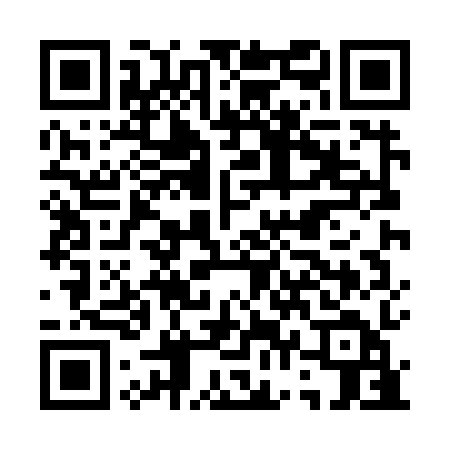 Ramadan times for Poives, PortugalMon 11 Mar 2024 - Wed 10 Apr 2024High Latitude Method: Angle Based RulePrayer Calculation Method: Muslim World LeagueAsar Calculation Method: HanafiPrayer times provided by https://www.salahtimes.comDateDayFajrSuhurSunriseDhuhrAsrIftarMaghribIsha11Mon5:195:196:4912:424:496:356:358:0012Tue5:175:176:4812:414:506:366:368:0113Wed5:155:156:4612:414:516:376:378:0314Thu5:135:136:4512:414:526:386:388:0415Fri5:125:126:4312:414:526:396:398:0516Sat5:105:106:4112:404:536:406:408:0617Sun5:085:086:4012:404:546:416:418:0718Mon5:065:066:3812:404:556:426:428:0819Tue5:055:056:3612:394:566:436:438:1020Wed5:035:036:3512:394:566:446:448:1121Thu5:015:016:3312:394:576:456:458:1222Fri4:594:596:3112:394:586:466:468:1323Sat4:584:586:3012:384:596:486:488:1424Sun4:564:566:2812:385:006:496:498:1625Mon4:544:546:2612:385:006:506:508:1726Tue4:524:526:2512:375:016:516:518:1827Wed4:504:506:2312:375:026:526:528:1928Thu4:484:486:2112:375:036:536:538:2029Fri4:474:476:2012:365:036:546:548:2230Sat4:454:456:1812:365:046:556:558:2331Sun5:435:437:161:366:057:567:569:241Mon5:415:417:151:366:057:577:579:252Tue5:395:397:131:356:067:587:589:273Wed5:375:377:121:356:077:597:599:284Thu5:355:357:101:356:088:008:009:295Fri5:335:337:081:346:088:018:019:306Sat5:325:327:071:346:098:028:029:327Sun5:305:307:051:346:108:038:039:338Mon5:285:287:041:346:108:048:049:349Tue5:265:267:021:336:118:058:059:3610Wed5:245:247:001:336:128:068:069:37